Faculty of, Arts and Professional and Social Studies, School of EducationLJMU ITT Tracker – Audit of the Teachers’ StandardsReflective Tracking Document for UG Trainees, ITT Mentors and Liaison Tutors Phase 1 Placement – Year 1 Student teachers are not expected to log evidence in the Tracker during their Year 1 placement. Student teachers are asked for a brief end of placement reflection on the following aspects of practice, and to set professional targets for moving into Level 5.Trainee Reflection | Standard S1: by the end of the programme the trainee should have evidence that they can:Set high expectations which inspire, motivate and challenge pupilsEvidence Audit | Standard S1: Set high expectations which inspire, motivate and challenge pupilsAdd additional rows as required…Trainee Tracking | Standard S2: by the end of the programme the trainee should have evidence that they can:Promote good progress and outcomes by pupilsEvidence Audit | Standard S2: Promote good progress and outcomes by pupilsAdd additional rows as required…Trainee Tracking | Standard S3: by the end of the programme the trainee should have evidence that they can:Demonstrate good subject and curriculum knowledgeEvidence Audit | Standard S3: Demonstrate good subject and curriculum knowledge (for primary phonics and mathematics see following page)Add additional rows as required Trainee Tracking |PRIMARY ONLY 
Standard S3d/e): 	If teaching early reading, demonstrate a clear understanding of systematic synthetic phonics. 
	If teaching early* mathematics, demonstrate a clear understanding of appropriate teaching strategies.Note: * Early mathematics is mathematics taught across the whole 5 – 11 age rangeEvidence Audit | PRIMARY ONLY 
Standard S3d/e: 	If teaching early reading, demonstrate a clear understanding of systematic synthetic phonics. 
	If teaching early* mathematics, demonstrate a clear understanding of appropriate teaching strategies.Note: * Early mathematics is mathematics taught across the whole 5 – 11 age rangeEvidence should be included from each Phase of training and show evidence of systematic phonics teaching across a range of phonics phases.Trainee Tracking | Standard S4: by the end of the programme the trainee should have evidence that they can:Plan and Teach well-structured LessonsEvidence Audit | Standard S4: Plan and Teach well-structured LessonsAdd additional rows as required…Trainee Tracking | Standard S5: by the end of the programme the trainee should have evidence that they can: Adapt teaching to respond to the strengths and needs of all pupilsEvidence Audit | Standard S5: Adapt teaching to respond to the strengths and needs of all pupilsAdd additional rows as required…Trainee Tracking | Standard S6: by the end of the programme the trainee should have evidence that they can: Make accurate and productive use of assessmentEvidence Audit | Standard S6: Make accurate and productive use of assessmentAdd additional rows as required…Trainee Tracking | Standard S7: Manage behaviour effectively to ensure a good and safe learning environmentEvidence Audit | Standard S7: Manage behaviour effectively to ensure a good and safe learning environmentAdd additional rows as required…Trainee Tracking | Standard S8: Fulfil Wider Professional ResponsibilitiesEvidence Audit | Standard S8: Fulfil Wider Professional ResponsibilitiesAdd additional rows as required…* Note: Maintained schools have obligations under Section 78 of the Education Act 2002 to provide a broad and balanced curriculum, to promote SMSC (Spiritual, Moral, Social and Cultural awareness), and the mental and physical development of pupils at the school and of society.  The emphasis is placed on actively promoting Fundamental British Values. Pupils are expected to have knowledge and understanding about freedom to choose and hold other faiths and beliefs which are protected in law and an acceptance that other people having different faiths or beliefs to oneself (or having none) should be accepted and tolerated and should not be the cause of prejudicial or discriminatory behaviour.Guidance on the Teachers’ Standards (S1-S8)Including prompt questions and examples of evidenceGuidance for Standard S1: Set high expectations which inspire, motivate and challenge pupilsUseful questions to ask when looking at the standards 	Where and how evidence may be demonstratedGuidance for Standard S2: Promote good progress and outcomes by pupilsUseful questions to ask when looking at the standards 	Where and how evidence may be demonstratedGuidance for Standard S3: Demonstrate good subject and curriculum knowledgeUseful questions to ask when looking at the standards 	Where and how evidence may be demonstratedGuidance for Standard S4: Plan and Teach well-structured LessonsUseful questions to ask when looking at the standards 	Where and how evidence may be demonstratedGuidance for Standard S5: Adapt teaching to respond to the strengths and needs of all pupilsUseful questions to ask when looking at the standards 	Where and how evidence may be demonstratedGuidance for Standard S6: Make accurate and productive use of assessmentUseful questions to ask when looking at the standards 	Where and how evidence may be demonstratedGuidance for Standard S7: Manage behaviour effectively to ensure a good and safe learning environmentUseful questions to ask when looking at the standards 	Where and how evidence may be demonstratedGuidance for Standard S8: Fulfil Wider Professional ResponsibilitiesUseful questions to ask when looking at the standards 	Where and how evidence may be demonstratedGuidance for Part 2: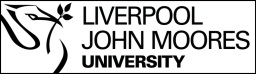 Trainee name:Programme:Year(s) of study:Reflection on creating a positive classroom environment including managing behaviour: CCF: High expectations and professional behaviour.Classroom practice and managing behaviour.What I have learnt so far:(150 words)Reflection on creating a positive classroom environment including managing behaviour: CCF: High expectations and professional behaviour.Classroom practice and managing behaviour.Areas for Development:1.2. Reflection on teaching Early Reading and Phonics:CCF: Curriculum and pedagogy.What I have learnt so far: (150 words)Reflection on teaching Early Reading and Phonics:CCF: Curriculum and pedagogy.Areas for Development:1.2.Reflection on teaching number -counting, place value, calculations:CCF: Curriculum and pedagogy.What I have learnt so far: (150 words)Reflection on teaching number -counting, place value, calculations:CCF: Curriculum and pedagogy.Areas for Development1.2.Reflection on Planning for learning:CCF: How pupils learn, curriculum, pedagogy, assessment and classroom practice.What I have learnt so far: (150 words)Reflection on Planning for learning:CCF: How pupils learn, curriculum, pedagogy, assessment and classroom practice.Areas for Development 1.2.Reflection on my Subject Knowledge across the Curriculum:CCF: Curriculum and pedagogyIn particular – consider progress in chosen Foundation subjectsWhat I have achieved so far: (150 words)Reflection on my Subject Knowledge across the Curriculum:CCF: Curriculum and pedagogyIn particular – consider progress in chosen Foundation subjectsAreas for Development1.2.Independent actions to be taken to address my targets, before starting Level 5:Independent actions to be taken to address my targets, before starting Level 5:In order to demonstrate this standard, we expect trainees to show that they (at a level appropriate for the end of training) can:  establish a safe and stimulating environment for pupils, rooted in mutual respect; set goals that stretch and challenge pupils of all backgrounds, abilities and dispositions; demonstrate consistently the positive attitudes, values and behaviour which are expected of pupils.In order to be recommended for QTS we expect that teachers in training are able to encourage pupils to participate and contribute in an atmosphere conducive to learning. In the course of differing school experiences, they have shown that they have set appropriately high expectations, believing that all pupils have the potential to make progress. They are able to develop a rapport with a range of individuals and groups. As a consequence of this most pupils are engaged in their learning. They consistently demonstrate professional behaviour, respect for pupils, colleagues, parents and carers and support the ethos of the school. They demonstrate enthusiasm for working with children and young people and for teaching and learning.In order to demonstrate this standard, we expect trainees to show that they (at a level appropriate for the end of training) can:  establish a safe and stimulating environment for pupils, rooted in mutual respect; set goals that stretch and challenge pupils of all backgrounds, abilities and dispositions; demonstrate consistently the positive attitudes, values and behaviour which are expected of pupils.In order to be recommended for QTS we expect that teachers in training are able to encourage pupils to participate and contribute in an atmosphere conducive to learning. In the course of differing school experiences, they have shown that they have set appropriately high expectations, believing that all pupils have the potential to make progress. They are able to develop a rapport with a range of individuals and groups. As a consequence of this most pupils are engaged in their learning. They consistently demonstrate professional behaviour, respect for pupils, colleagues, parents and carers and support the ethos of the school. They demonstrate enthusiasm for working with children and young people and for teaching and learning.Trainee reflection on progress in setting high expectations which inspire, motivate and challenge pupils:Trainee reflection on progress in setting high expectations which inspire, motivate and challenge pupils:Reflection on progress at end of Phase 2: (150 words)Reflection on progress at end of Phase 2: (150 words)Targets for Phase 3: Targets for Phase 3: Reflection on progress at end of Phase 3a: (150 words)Reflection on progress at end of Phase 3a: (150 words)Targets for QTS: Targets for QTS: End of Phase 3b: Summary of impact: meeting the standard at Triangulation.(250 words)PhaseEvidence selected and brief explanation of why it demonstrates progressLocation (if documentary evidence)Date Key Stage(s)EXAMPLE 1Phase 2a  review form – Mentor’s comments on the positive relationships I have already built with my class(es) and with staff in schoolQTS file18/123 & 4In order to demonstrate this standard, we expect trainees to show that they (at a level appropriate for the end of training) can:  be accountable for pupils’ attainment, progress and outcomes; be aware of pupils’ capabilities and their prior knowledge, and plan teaching to build on these; guide pupils to reflect on the progress they have made and their emerging needs; demonstrate knowledge and understanding of how pupils learn and how this impacts on teaching and encourage pupils to take a responsible and conscientious attitude to their own work and study.In order to be recommended for QTS we expect that teachers in training understand how teachers are accountable for the attainment, progress and outcomes of pupils and have taken some responsibility for this with guidance from the usual class teacher or other professional. Their short- and medium-term planning and teaching demonstrate some understanding of, and provision for, pupil progression taking into account prior achievement. They support pupils in reflecting on their learning and identifying their progress and emerging learning needs. When planning lessons they devise suitable opportunities for learners to evaluate and improve their performance. They are able to explain how effective teaching strategies are informed by an understanding of how pupils learn and offer a rationale for choices made in the context of practice. They plan teaching and learning activities that encourage independent and autonomous learning. As a consequence all groups of pupils make at least satisfactory progress.In order to demonstrate this standard, we expect trainees to show that they (at a level appropriate for the end of training) can:  be accountable for pupils’ attainment, progress and outcomes; be aware of pupils’ capabilities and their prior knowledge, and plan teaching to build on these; guide pupils to reflect on the progress they have made and their emerging needs; demonstrate knowledge and understanding of how pupils learn and how this impacts on teaching and encourage pupils to take a responsible and conscientious attitude to their own work and study.In order to be recommended for QTS we expect that teachers in training understand how teachers are accountable for the attainment, progress and outcomes of pupils and have taken some responsibility for this with guidance from the usual class teacher or other professional. Their short- and medium-term planning and teaching demonstrate some understanding of, and provision for, pupil progression taking into account prior achievement. They support pupils in reflecting on their learning and identifying their progress and emerging learning needs. When planning lessons they devise suitable opportunities for learners to evaluate and improve their performance. They are able to explain how effective teaching strategies are informed by an understanding of how pupils learn and offer a rationale for choices made in the context of practice. They plan teaching and learning activities that encourage independent and autonomous learning. As a consequence all groups of pupils make at least satisfactory progress.Trainee reflection on progress in promoting good progress and outcomes by pupils:Trainee reflection on progress in promoting good progress and outcomes by pupils:Reflection on progress at end of Phase 2: (150 words)Reflection on progress at end of Phase 2: (150 words)Targets for Phase 3: Targets for Phase 3: Reflection on progress at end of Phase 3a: (150 words)Reflection on progress at end of Phase 3a: (150 words)Targets for QTS: Targets for QTS: End of Phase 3b: Summary of impact: meeting the standard at Triangulation.(250 words)PhaseEvidence selected and brief explanation of why it demonstrates progressLocation (if documentary evidence)Date Key Stage(s)EXAMPLE 2Geography Unit of work, which shows how I planned a unit which extended pupils’ knowledge and understanding of weather and climate. Good progress evident in pupils’ work and their self-evaluation of progress and targets.Placement file. Pupils’ Geography books (some examples of work in placement file)06/012In order to demonstrate this standard, we expect trainees to show that (at a level appropriate for the end of training) they: have a secure knowledge of the relevant subject(s) and curriculum areas, foster and maintain pupils’ interest in the subject, and address misunderstandings; demonstrate a critical understanding of developments in the subject and curriculum areas, and promote the value of scholarship. And that they demonstrate an understanding of and take responsibility for promoting high standards of literacy, articulacy and the correct use of standard English, whatever the teacher’s specialist subjectIn order to be recommended for QTS we expect that teachers in training have sufficiently secure knowledge and understanding of the relevant subject/ curriculum areas to teach effectively in the age phase for which they are training to teach. They know how learning progresses within and across the subject/curriculum age phases they are training to teach, in relation to the development of key concepts and of learners’ common misconceptions. They are able to respond appropriately to subject-specific questions learners ask and they use subject-specific language accurately and consistently in order to help learners develop knowledge, understanding and skills in the subject. They recognise the need to extend and update their subject and pedagogical knowledge as a key element of continuing professional development and have shown the ability and readiness to do so. They demonstrate an understanding of the need to promote high standards of communication, reading and writing for all learners and begin to build this into lessons.In order to demonstrate this standard, we expect trainees to show that (at a level appropriate for the end of training) they: have a secure knowledge of the relevant subject(s) and curriculum areas, foster and maintain pupils’ interest in the subject, and address misunderstandings; demonstrate a critical understanding of developments in the subject and curriculum areas, and promote the value of scholarship. And that they demonstrate an understanding of and take responsibility for promoting high standards of literacy, articulacy and the correct use of standard English, whatever the teacher’s specialist subjectIn order to be recommended for QTS we expect that teachers in training have sufficiently secure knowledge and understanding of the relevant subject/ curriculum areas to teach effectively in the age phase for which they are training to teach. They know how learning progresses within and across the subject/curriculum age phases they are training to teach, in relation to the development of key concepts and of learners’ common misconceptions. They are able to respond appropriately to subject-specific questions learners ask and they use subject-specific language accurately and consistently in order to help learners develop knowledge, understanding and skills in the subject. They recognise the need to extend and update their subject and pedagogical knowledge as a key element of continuing professional development and have shown the ability and readiness to do so. They demonstrate an understanding of the need to promote high standards of communication, reading and writing for all learners and begin to build this into lessons.Trainee reflection on progress in demonstrating good subject and curriculum knowledge:Trainee reflection on progress in demonstrating good subject and curriculum knowledge:Reflection on progress at end of Phase 2: (150 words)Reflection on progress at end of Phase 2: (150 words)Targets for Phase 3: Targets for Phase 3: Reflection on progress at end of Phase 3a: (150 words)Reflection on progress at end of Phase 3a: (150 words)Targets for QTS: Targets for QTS: End of Phase 3b: Summary of impact: meeting the standard at Triangulation.(250 words)PhaseEvidence selected and brief explanation of why it demonstrates progressLocation (if documentary evidence)Date Key Stage(s)EXAMPLE 3Subject Knowledge Journal. Section on GCSE specifications demonstrates how I extended my knowledge of curriculum expectations in Art & Design.QTS File06/014if teaching early reading, demonstrate a clear understanding of systematic synthetic phonics (primary)In order to be recommended for QTS in relation to early reading: all primary trainees will demonstrate sufficient knowledge and understanding of the principles and practices of teaching and assessing reading and writing, including the use of systematic synthetic phonics, and be able to apply this effectively across the specific age phases they are training to teach.if teaching primary mathematics, demonstrate a clear understanding of appropriate teaching strategies.In order to be recommended for QTS all primary trainees will know and understand the principles and practices of teaching and assessing early mathematics, and be able to apply this effectively across the specific age phases they are training to teach.if teaching early reading, demonstrate a clear understanding of systematic synthetic phonics (primary)In order to be recommended for QTS in relation to early reading: all primary trainees will demonstrate sufficient knowledge and understanding of the principles and practices of teaching and assessing reading and writing, including the use of systematic synthetic phonics, and be able to apply this effectively across the specific age phases they are training to teach.if teaching primary mathematics, demonstrate a clear understanding of appropriate teaching strategies.In order to be recommended for QTS all primary trainees will know and understand the principles and practices of teaching and assessing early mathematics, and be able to apply this effectively across the specific age phases they are training to teach.Trainee reflection on progress in teaching early reading and mathematics:Trainee reflection on progress in teaching early reading and mathematics:Reflection on progress at end of Phase 2: (150 words)Reflection on progress at end of Phase 2: (150 words)Targets for Phase 3: Targets for Phase 3: Reflection on progress at end of Phase 3a: (150 words)Reflection on progress at end of Phase 3a: (150 words)Targets for QTS: Targets for QTS: End of Phase 3b: Summary of impact: meeting the standard at Triangulation.(250 words)PhaseEvidence selected and brief explanation of why it demonstrates progressLocation (if documentary evidence)Date Key Stage(s)Example 4Maths trail planned/differentiated/taught and evaluated (Developing learnt skills – independent, multi-sensory learning)Placement Experience File09/05KS1In order to demonstrate this standard, we expect trainees to show that (at a level appropriate for the end of training) they can:  impart knowledge and develop understanding through effective use of lesson time; promote a love of learning and children’s intellectual curiosity; set homework and plan other out-of-class activities to consolidate and extend the knowledge and understanding pupils have acquired. They can reflect systematically on the effectiveness of lessons and approaches to teaching and contribute to the design and provision of an engaging curriculum within the relevant subject area(s).In order to be recommended for QTS we expect that teachers in training employ a range of teaching strategies and resources. They plan individual lessons that are appropriately structured to support pupils in developing their knowledge, skills, understanding, interest and positive attitudes. When teaching they maintain the pace of the learning, are able to respond flexibly to what is happening in the classroom and have the confidence to adapt their teaching in order to respond to the needs of the learners. They can create an environment in which the learners are usually engaged. They understand how homework or other out-of-class work can sustain learners’ progress and consolidate learning, and can design and set appropriate tasks. They review and reflect on their own planning and teaching to prepare future activities and tasks that build on and sustain progression in pupils’ learning. They work collaboratively with more experienced colleagues, where appropriate, to adapt and/or develop the school’s medium-term plans, schemes of work, and curriculum frameworks,In order to demonstrate this standard, we expect trainees to show that (at a level appropriate for the end of training) they can:  impart knowledge and develop understanding through effective use of lesson time; promote a love of learning and children’s intellectual curiosity; set homework and plan other out-of-class activities to consolidate and extend the knowledge and understanding pupils have acquired. They can reflect systematically on the effectiveness of lessons and approaches to teaching and contribute to the design and provision of an engaging curriculum within the relevant subject area(s).In order to be recommended for QTS we expect that teachers in training employ a range of teaching strategies and resources. They plan individual lessons that are appropriately structured to support pupils in developing their knowledge, skills, understanding, interest and positive attitudes. When teaching they maintain the pace of the learning, are able to respond flexibly to what is happening in the classroom and have the confidence to adapt their teaching in order to respond to the needs of the learners. They can create an environment in which the learners are usually engaged. They understand how homework or other out-of-class work can sustain learners’ progress and consolidate learning, and can design and set appropriate tasks. They review and reflect on their own planning and teaching to prepare future activities and tasks that build on and sustain progression in pupils’ learning. They work collaboratively with more experienced colleagues, where appropriate, to adapt and/or develop the school’s medium-term plans, schemes of work, and curriculum frameworks,Trainee reflection on progress in planning and teaching well-structured lessons :Trainee reflection on progress in planning and teaching well-structured lessons :Reflection on progress at end of Phase 2: (150 words)Reflection on progress at end of Phase 2: (150 words)Targets for Phase 3: Targets for Phase 3: Reflection on progress at end of Phase 3a: (150 words)Reflection on progress at end of Phase 3a: (150 words)Targets for QTS: Targets for QTS: End of Phase 3b: Summary of impact: meeting the standard at Triangulation.(250 words)PhaseEvidence selected and brief explanation of why it demonstrates progressLocation (if documentary evidence)Date Key Stage(s)Example 5Literacy, Maths & Phonics lessons, planned, taught and evaluated (Promoting a love of learning and engaging all pupils. Equally accessible curriculum)Placement Experience File14/05KS1In order to demonstrate this standard, we expect trainees to show that (at a level appropriate for the end of training) they:  know when and how to differentiate appropriately, using approaches which enable pupils to be taught effectively; have a secure understanding of how a range of factors can inhibit pupils’ ability to learn, and how best to overcome these; demonstrate an awareness of the physical, social and intellectual development of children, and know how to adapt teaching to support pupils’ education at different stages of development. They have a clear understanding of the needs of all pupils, including those with special educational needs; those of high ability; those with English as an additional language; those with disabilities; and be able to use and evaluate distinctive teaching approaches to engage and support them.In order to be recommended for QTS we expect that teachers in training know the pupils well enough to recognise the different needs and strengths of individuals and groups and begin to adapt their teaching to address those needs and strengths so that learners are supported towards achieving their potential. They are aware of a range of factors that are potential barriers to achievement and understand how experienced teachers use a range of strategies to reduce these barriers. They begin to deploy these strategies themselves, working alongside experienced teachers and support staff as appropriate. They show awareness of how children and young people develop and take account of this in their teaching. They have some understanding of the challenges and opportunities of teaching in a diverse society. They have a developing understanding of the needs of all pupils and are able to articulate distinctive teaching approaches and strategies needed to engage and support pupils with particular needs, including EAL and SEND. When the opportunity has arisen they have used these successfully and are able to evaluate the impact of the adaptations employed, on the progress of individual learners.In order to demonstrate this standard, we expect trainees to show that (at a level appropriate for the end of training) they:  know when and how to differentiate appropriately, using approaches which enable pupils to be taught effectively; have a secure understanding of how a range of factors can inhibit pupils’ ability to learn, and how best to overcome these; demonstrate an awareness of the physical, social and intellectual development of children, and know how to adapt teaching to support pupils’ education at different stages of development. They have a clear understanding of the needs of all pupils, including those with special educational needs; those of high ability; those with English as an additional language; those with disabilities; and be able to use and evaluate distinctive teaching approaches to engage and support them.In order to be recommended for QTS we expect that teachers in training know the pupils well enough to recognise the different needs and strengths of individuals and groups and begin to adapt their teaching to address those needs and strengths so that learners are supported towards achieving their potential. They are aware of a range of factors that are potential barriers to achievement and understand how experienced teachers use a range of strategies to reduce these barriers. They begin to deploy these strategies themselves, working alongside experienced teachers and support staff as appropriate. They show awareness of how children and young people develop and take account of this in their teaching. They have some understanding of the challenges and opportunities of teaching in a diverse society. They have a developing understanding of the needs of all pupils and are able to articulate distinctive teaching approaches and strategies needed to engage and support pupils with particular needs, including EAL and SEND. When the opportunity has arisen they have used these successfully and are able to evaluate the impact of the adaptations employed, on the progress of individual learners.Trainee reflection on progress in adapting teaching to respond to the strengths and needs of all pupils:Trainee reflection on progress in adapting teaching to respond to the strengths and needs of all pupils:Reflection on progress at end of Phase 2: (150 words)Reflection on progress at end of Phase 2: (150 words)Targets for Phase 3: Targets for Phase 3: Reflection on progress at end of Phase 3a: (150 words)Reflection on progress at end of Phase 3a: (150 words)Targets for QTS: Targets for QTS: End of Phase 3b: Summary of impact: meeting the standard at Triangulation.(250 words)PhaseEvidence selected and brief explanation of why it demonstrates progressLocation (if documentary evidence)Date Key Stage(s)Example 6Unit of work: Separating Mixtures:  Lesson plans, lesson resource, PowerPoints, lesson evaluations.  Aware of student needs during a lesson captured through a LAF. Moved a pupil with additional needs swiftly in order to get the best out of them for their learning.Placement Experience File14/02KS3In order to demonstrate this standard, we expect trainees to show that (at a level appropriate for the end of training) they:  know and understand how to assess the relevant subject and curriculum areas, including statutory assessment requirements; make use of formative and summative assessment to secure pupils’ progress; use relevant data to monitor progress, set targets, and plan subsequent lessons; give pupils regular feedback, both orally and through accurate marking, and encourage pupils to respond to the feedback.In order to be recommended for QTS teachers in training have a secure understanding of the statutory assessment requirements for the subject/curriculum in the age phases they are preparing to teach and are able to make broadly accurate assessments against national benchmarks. Their planning is characterised by the use of a range of formative and summative assessment strategies, designed to support pupils in making progress. They deploy these strategies effectively in lessons, both to evaluate the impact of teaching on the progress of learners and as a basis for modifying their teaching and classroom practice when necessary. They understand how school- and pupil-level summative data are used to set targets for groups and individuals, and they use that knowledge to monitor progress in the groups they teach. With guidance from experienced teachers, they monitor pupil progress and maintain accurate records, setting new targets for individuals and groups. They mark pupils’ work constructively and provide appropriate oral feedback to pupils to help them to make progress.In order to demonstrate this standard, we expect trainees to show that (at a level appropriate for the end of training) they:  know and understand how to assess the relevant subject and curriculum areas, including statutory assessment requirements; make use of formative and summative assessment to secure pupils’ progress; use relevant data to monitor progress, set targets, and plan subsequent lessons; give pupils regular feedback, both orally and through accurate marking, and encourage pupils to respond to the feedback.In order to be recommended for QTS teachers in training have a secure understanding of the statutory assessment requirements for the subject/curriculum in the age phases they are preparing to teach and are able to make broadly accurate assessments against national benchmarks. Their planning is characterised by the use of a range of formative and summative assessment strategies, designed to support pupils in making progress. They deploy these strategies effectively in lessons, both to evaluate the impact of teaching on the progress of learners and as a basis for modifying their teaching and classroom practice when necessary. They understand how school- and pupil-level summative data are used to set targets for groups and individuals, and they use that knowledge to monitor progress in the groups they teach. With guidance from experienced teachers, they monitor pupil progress and maintain accurate records, setting new targets for individuals and groups. They mark pupils’ work constructively and provide appropriate oral feedback to pupils to help them to make progress.Trainee reflection on progress in making accurate and productive use of assessment:Trainee reflection on progress in making accurate and productive use of assessment:Reflection on progress at end of Phase 2: (150 words)Reflection on progress at end of Phase 2: (150 words)Targets for Phase 3: Targets for Phase 3: Reflection on progress at end of Phase 3a: (150 words)Reflection on progress at end of Phase 3a: (150 words)Targets for QTS: Targets for QTS: End of Phase 3b: Summary of impact: meeting the standard at Triangulation.(250 words)PhaseEvidence selected and brief explanation of why it demonstrates progressLocation (if documentary evidence)Date Key Stage(s)Example 7One piece of KS4 summative assessment showing success criteria, marking scheme and comments for development. Evidence of summative task, marking and suggestions for intervention work.Placement Experience File15/03KS4In order to demonstrate this standard, we expect trainees to show that (at a level appropriate for the end of training) they:  have clear rules and routines for behaviour in classrooms and take responsibility for promoting good and courteous behaviour in classrooms and around the school, in accordance with the school’s behaviour policy; have high expectations of behaviour and establish a framework for discipline with a range of strategies, using praise, sanctions and rewards consistently and fairly. They can manage classes effectively, using approaches which are appropriate to pupils’ needs in order to involve and motivate them and maintain good relationships with pupils, exercising appropriate authority, and act decisively when necessary.In order to be recommended for QTS teachers in training work within the school’s framework for behaviour and can apply rules and routines consistently and fairly. They have high expectations and are aware of the range of strategies that experienced teachers use to promote positive behaviour. They are able to apply these appropriately, in the context of the school’s policy using sanctions and rewards, including praise, in order to create an environment supportive of learning. They understand when to seek additional support in addressing the needs of pupils where significantly challenging behaviour is demonstrated. They recognise that planning appropriate lessons that challenge learners, teaching using a variety of strategies that address pupils’ needs and employing appropriate assessment strategies will all contribute to successful behaviour management. They show understanding of how barriers to learning can impact on pupil behaviour and have begun to apply strategies to address these, working alongside experienced teachers and support staff as appropriate. They understand that behaviour management is context-dependent and are able to articulate which factors may contribute to more challenging behaviour being exhibited within their classes.In order to demonstrate this standard, we expect trainees to show that (at a level appropriate for the end of training) they:  have clear rules and routines for behaviour in classrooms and take responsibility for promoting good and courteous behaviour in classrooms and around the school, in accordance with the school’s behaviour policy; have high expectations of behaviour and establish a framework for discipline with a range of strategies, using praise, sanctions and rewards consistently and fairly. They can manage classes effectively, using approaches which are appropriate to pupils’ needs in order to involve and motivate them and maintain good relationships with pupils, exercising appropriate authority, and act decisively when necessary.In order to be recommended for QTS teachers in training work within the school’s framework for behaviour and can apply rules and routines consistently and fairly. They have high expectations and are aware of the range of strategies that experienced teachers use to promote positive behaviour. They are able to apply these appropriately, in the context of the school’s policy using sanctions and rewards, including praise, in order to create an environment supportive of learning. They understand when to seek additional support in addressing the needs of pupils where significantly challenging behaviour is demonstrated. They recognise that planning appropriate lessons that challenge learners, teaching using a variety of strategies that address pupils’ needs and employing appropriate assessment strategies will all contribute to successful behaviour management. They show understanding of how barriers to learning can impact on pupil behaviour and have begun to apply strategies to address these, working alongside experienced teachers and support staff as appropriate. They understand that behaviour management is context-dependent and are able to articulate which factors may contribute to more challenging behaviour being exhibited within their classes.Trainee reflection on progress in managing behaviour effectively to ensure a good and safe learning environment:Trainee reflection on progress in managing behaviour effectively to ensure a good and safe learning environment:Reflection on progress at end of Phase 2: (150 words)Reflection on progress at end of Phase 2: (150 words)Targets for Phase 3: Targets for Phase 3: Reflection on progress at end of Phase 3a: (150 words)Reflection on progress at end of Phase 3a: (150 words)Targets for QTS: Targets for QTS: End of Phase 3b: Summary of impact: meeting the standard at Triangulation.(250 words)PhaseEvidence selected and brief explanation of why it demonstrates progressLocation (if documentary evidence)Date Key Stage(s)Example 8Use of raffle tickets reward system and homework trackers to ensure standards upheld and expectations adhered to. Shows positive behaviour rewards and consistent approach to behaviour management.Placement Experience File25/01 - ongoingKS3 and KS4In order to demonstrate this standard, we expect trainees to show that (at a level appropriate for the end of training) they can:  make a positive contribution to the wider life and ethos of the school; develop effective professional relationships with colleagues, knowing how and when to draw on advice and specialist support; deploy support staff effectively.  They can take responsibility for improving teaching through appropriate professional development, responding to advice and feedback from colleagues and can communicate effectively with parents with regard to pupils’ achievements and well-being. In order to be recommended for QTS teachers in training understand and are able to support the ethos of the school and show an inclination to contribute to the wider life of the school in appropriate ways. They can build effective professional relationships with various colleagues and have the skills required to work collaboratively. They communicate with and direct any support staff deployed in their lessons, to assist in supporting the progress and achievement of individuals and of groups of pupils. They understand when to ask for information and advice from specialist staff about individual pupils with specific needs. They seek out and are responsive to advice from more experienced colleagues. In evaluating their own practice they are able to identify subsequent or ongoing personal professional development targets and identify opportunities to address and meet these targets. They recognise the importance of communicating with parents and carers in supporting pupils’ achievement and monitoring pupils’ well-being. They communicate effectively at set points in the school year, including at parents’ evenings and through written reports. They understand the need to communicate at other points in response to individual pupils’ emergent needs.In order to demonstrate this standard, we expect trainees to show that (at a level appropriate for the end of training) they can:  make a positive contribution to the wider life and ethos of the school; develop effective professional relationships with colleagues, knowing how and when to draw on advice and specialist support; deploy support staff effectively.  They can take responsibility for improving teaching through appropriate professional development, responding to advice and feedback from colleagues and can communicate effectively with parents with regard to pupils’ achievements and well-being. In order to be recommended for QTS teachers in training understand and are able to support the ethos of the school and show an inclination to contribute to the wider life of the school in appropriate ways. They can build effective professional relationships with various colleagues and have the skills required to work collaboratively. They communicate with and direct any support staff deployed in their lessons, to assist in supporting the progress and achievement of individuals and of groups of pupils. They understand when to ask for information and advice from specialist staff about individual pupils with specific needs. They seek out and are responsive to advice from more experienced colleagues. In evaluating their own practice they are able to identify subsequent or ongoing personal professional development targets and identify opportunities to address and meet these targets. They recognise the importance of communicating with parents and carers in supporting pupils’ achievement and monitoring pupils’ well-being. They communicate effectively at set points in the school year, including at parents’ evenings and through written reports. They understand the need to communicate at other points in response to individual pupils’ emergent needs.Trainee reflection on progress in fulfilling wider professional responsibilities:Trainee reflection on progress in fulfilling wider professional responsibilities:Reflection on progress at end of Phase 2: (150 words)Reflection on progress at end of Phase 2: (150 words)Targets for Phase 3: Targets for Phase 3: Reflection on progress at end of Phase 3a: (150 words)Reflection on progress at end of Phase 3a: (150 words)Targets for QTS: Targets for QTS: End of Phase 3b: Summary of impact: meeting the standard at Triangulation.(250 words)PhaseEvidence selected and brief explanation of why it demonstrates progressLocation (if documentary evidence)Date Key Stage(s)Example 9Attending weekly school briefing meetings on a Friday morning (8:30 – 8:45). Evidence of getting involved in all aspects of the school life; working in partnership with staff, fulfilling wider professional responsibilities (including break duties).Placement Experience File – notes in a note padJan - ongoingKS1/KS2 – whole schoolPART TWO: Personal and Professional conductPART TWO: Personal and Professional conductPART TWO: Personal and Professional conductPART TWO: Personal and Professional conductA teacher is expected to demonstrate consistently high standards of personal and professional conduct.  The following descriptors define the behaviour and attitudes which set the required standard for conduct throughout a teacher’s career.  A teacher is expected to demonstrate consistently high standards of personal and professional conduct.  The following descriptors define the behaviour and attitudes which set the required standard for conduct throughout a teacher’s career.  A teacher is expected to demonstrate consistently high standards of personal and professional conduct.  The following descriptors define the behaviour and attitudes which set the required standard for conduct throughout a teacher’s career.  A teacher is expected to demonstrate consistently high standards of personal and professional conduct.  The following descriptors define the behaviour and attitudes which set the required standard for conduct throughout a teacher’s career.  Teachers’ Standard:Part 2 DescriptorTeachers’ Standard:Part 2 DescriptorKey Statement:Evidence Chosen:P2iTeachers uphold public trust in the profession and maintain high standards of ethics and behaviour, within and outside school, by:treating pupils with dignity, building relationships rooted in mutual respect, and at all times observing proper boundaries appropriate to a teacher’s professional positionhaving regard for the need to safeguard pupil’s well-being, in accordance with statutory provisions showing tolerance of and respect for the rights of othersnot undermining fundamental British values, including: democracy, the rule of law, individual liberty and mutual respect, and tolerance of those with different faiths and beliefsensuring that personal beliefs are not expressed in ways which exploit pupils’ vulnerability or might lead them to break the law.I am committed to upholding the high standards of the teaching profession, within and outside schoolI have developed appropriate professional relationships with colleagues and pupilsI am able to safeguard pupils’ well-being, in accordance with statutory provisionsI understand that schools are required to develop pupils’ wider understanding of social and cultural diversity, tolerance for others and respect for different faiths and beliefs, in line with the maintenance of fundamental British values.*I understand the challenges of teaching in modern British schools. * I am aware of the Prevent strategy and its implications. *I understand the responsibility teachers hold in relation to the expression of personal beliefs and the impact these could have on pupils and their consequent actions*I understand and adhere to the school’s and provider’s VLE/internet safety policy, including the safe and responsible use of social media.Example10:QTS folder:Safeguarding training undertaken.PHSE lesson plans showing teaching if diversity, safeguarding and social and mental health issues. Internet safety training attended.P2iiTeachers must have proper and professional regard for the ethos, policies and practices of the school in which they teach, and maintain high standards in their own attendance and punctuality.I demonstrate a highly professional approach to teaching, displaying high standards of personal and professional behaviour, inside and outside school. My language and dress are highly professional and in line with school policy.I am always punctual for school, lessons, meetings, etc. I always inform the school/my colleagues of reasons for any non-attendance involving my teaching obligations or other professional meetings and responsibilities in line with school policy.I have read, understood and apply school policies at all times, e.g. health and safety, risk assessments before trips, homework, etc. and act on these in my planning, teaching and wider involvement in the life of the school.I take appropriate responsibility for my own and pupils’ well-being in the classroom and during off-site activities or visits.Example 11:QTS folder: Lesson observations.100% attendance letters from head.School policies and handbooksPART TWO: Personal and Professional conduct (continued)PART TWO: Personal and Professional conduct (continued)PART TWO: Personal and Professional conduct (continued)PART TWO: Personal and Professional conduct (continued)Teachers’ Standard:Part 2 DescriptorTeachers’ Standard:Part 2 DescriptorKey Statement:Evidence Chosen:P2iiiTeachers must have an understanding of, and always act within, the statutory frameworks which set out their professional duties and responsibilities.I am able to articulate, and abide by, the roles and responsibilities of a teacher as set out in the statutory School Teachers’ Pay and Conditions document.I am aware of my own responsibilities in relation to, for example, equality legislation, duties and safeguarding.I can understand and follow the school’s policy if and when reporting a concern.I am able to judge when I may need advice and help in matters of Child Protection or confidentiality.Example 12:QTS folder:Evidence of training at school.Contract with school signed.Belonging to Union evidence.How well does the trainee:Establish fair, respectful, trusting, supportive and constructive professional relationships with pupils?Help learners to show respect and sensitivity in their relationships with one another and the teacher?Demonstrate a purposeful and safe atmosphere characterised by respect and co-operation?Succeed in teaching learners to co-operate, to collaborate and listen to others?Plan work at a suitably high level for age and ability and to external benchmarks such as NC level descriptors that stretch and challenge all pupils? Maintain high expectations and personalise the learning taking account a range of diverse needs through an inclusive approach?Understand and demonstrate the values and attitudes that they expect from pupils, respect for others, positive attitude towards learning, care for the environment and social responsibility?Resolve conflicts and individual learner’s problems sensitively to protect their self-esteem?Establish high expectation for learner’s learning and behaviour ?Demonstrate an understanding of the needs of all pupils and minority groups?Evidence for this standard may be found in:Planning documentation which evidences that:Clear classroom risks, resources and routines are being demonstratedResources are planned to meet challenging learning outcomes which engage and stimulate and are sensitive to the needs of pupilsActivities are planned that are challenging and engaging for all pupilsReflective DocumentsEvaluations which  reflect upon pupil progress and attitudeEvaluations which identify different progress between pupils and groups of pupilsLesson observations from mentors and tutors which identify that:Health and safety risks are communicated to pupilsPupils are aware of tasks, on task and make good progressHigh expectations are made clear to all pupils and progress is supported and monitoredThe trainee is courteous to all pupils and demonstrates enthusiasmThe trainee challenges inappropriate behaviour including sexist, racist, homophobic or other inappropriate personal commentsPupil assessment recordsAssessment is undertaken regularly and pupil progress monitored in order to plan future learningMarking is systematic, constructive and Includes appropriate targets How well does the trainee:Have a secure understanding of how learners learn?Take account of prior learning in planning and teaching?Construct and scaffold learning and analyse learner’s progress and make accurate assessments of their learning and achievements?Monitor and assess progress and give feedback so that all pupils make good progress in their learning?Plan for continuity and progression across the key stage(s) building on pupils’ prior knowledge and attainment?Devise opportunities for individuals, groups and whole classes to recall, review and draw conclusions about what they have achieved and guide and support them in what they need to do next to improve?Encourage pupils to take pride in their work and achievements?Engage learners in setting objectives for the development of their own learning and development?Evidence for this standard may be demonstrated by:Planning documentation which evidences that:Assessment data is used to inform planningPlanning of high order and diagnostic questions promotes learningLearning sequences are planned which promote sustained progressLesson planning takes account of wider objectives linked to social and personal skillsLesson plans promote independent and collaborative workingThe structure of lessons reflect the needs of pupils and their learning e.g. appropriate pace and resourcesReflective DocumentsEvaluations which identify future learning targetsAwareness of social, emotional, cultural and linguistic factors that influence pupil performanceLesson observations from mentors and tutors which identify that:Lessons and sequences of learning promote good progress and outcomesQuestioning builds on answers and pupils are asked to build upon and reflect upon their answersEffective use is made of plenaries including requiring learners to reflect upon learningPupils are attentive at the start of episodes of learning, enabling them to make good progressOpportunities are built into lessons to celebrate successPupil assessment recordsSummative and formative assessment is undertaken regularlyRecord keeping is up to date and used formativelyConstructive verbal and written feedback is provided to pupils There are opportunities for pupils to reflect upon their progress and identify areas for development How well does the trainee:Have secure pedagogical and subject/phase related knowledge and understanding?Have knowledge of recent NC frameworks and developments including national strategies and initiatives and critically evaluate and reflect upon the use of these?Plan and set subject/phase related targets for individuals and groups of learners?Break down ideas and concepts and sequence them logically to support the development of learners’ knowledge and understanding?Answer learners’ questions confidently and accurately?Construct and scaffold learning, know when to make effective interventions and respond to learners’ common misconceptions and mistakes?Support learners in using and developing literacy, numeracy and ICT skills in their subject area/phase?Demonstrate depth of knowledge and understanding of early reading, and SSP and use a range of strategies for the teaching of early reading and SSP and critically evaluate and reflect upon these?Demonstrate depth of knowledge and understanding of early mathematics and use a range of strategies for the teaching of early mathematics and critically evaluate and reflect upon theseEvidence for this standard may be demonstrated by:Planning documentation which identifies that:Subject knowledge, key concepts and principles are identifiedAppropriate curriculum and examination requirements are responded to as appropriateLesson plans, schemes of work and resources provide examples of how pupil literacy is being developedDifferentiated resources, based on secure subject knowledge, are planned and utilised effectively to promote pupil progressLesson observations from mentors and tutors which identify that:The trainee has good subject knowledge and the ability to develop pupil understanding and respond to questions.Misconceptions and mistakes are addressed effectivelyAppropriate subject specific vocabulary is developedQuestioning builds on answers and pupils asked to build upon and reflect upon their answersPupil assessment recordsAssessment includes language and literacy learningSummative, formative and diagnostic assessment of pupil understanding is used to promote learningAdditional evidenceSubject knowledge audits which demonstrate how any gaps have been addressedAssignmentsHow well does the trainee:Select and adapt teaching styles and strategies to suit the stage of the lesson, and the learning of individuals, groups and whole classes as appropriate?Manage the timing and pace of lessons, intervene effectively and change direction and the shift in emphasis to support learning?Use a variety of imaginative resources and innovative learning activities that interest and challenge pupils’ learning and put this into the context of the real world?Design homework and out of class work that takes account of learners’ attainment, needs and interests that can be completed independently or with appropriate support?Use the feedback from more experienced colleagues and the experience of observing others to identify ways of improving their practice?Seek opportunities to engage in collaborative planning and teaching?Understand the need to consider the role of parents and carers in supporting learners with homework?Know about the appropriate arrangements and risk assessments required for out of class activities?Evidence for this standard may be demonstrated by:Planning documentation which identifies that:Challenging learning objectives are based upon prior learningPlanning shows variety and effective use of timeHomework is suitably challenging and engagingThe trainee has an understanding of school, national curriculum, examination requirements Lesson planning takes account of wider objectives linked to social and personal skillsLesson plans promote independent and collaborative workingReflective DocumentsAccurate evaluations consistent with colleagues’ judgements’Reflection activities that actively seek to improve practiceEvaluations and reflections that have led to improvementsLesson observations from mentors and tutors which identify that:Effective use is made of pace, variety and lesson structure and timing to maximise learning.Lessons utilise  appropriate teaching and learning strategies, including out of class work as appropriatePupil assessment recordsAssessment of work is consistent with subject/ school policy and promotes progressAppropriate and timely feedback is given to learnersHow well does the Trainee:Take into account the key factors that contribute to the development and wellbeing of learners?Understand the extent to which different backgrounds and influences may have an impact on learning?Know and understand the factors that can present barriers to learning, progress and wellbeing and how these barriers might be overcome?Interpret and use school level data to identify targets for learners?Know how to identify the needs of pupils and differentiate tasks, activities, resources effectively to support learners including those with special educational needs, those with disabilities, those for whom English is an additional language and those from diverse social, cultural, ethnic, religious and linguistic backgrounds?Recognise differences in the rates of progress and attainment of pupils experiencing challenging circumstances?Evidence for this standard may be demonstrated by:Planning documentation which identifies that:Planning is based upon prior assessmentsPlanning identifies clear differentiation strategiesClear Assessment for Learning (AfL) strategies are planned to meet the needs of groups and individualsReflective DocumentsAwareness of social and emotional factors and cultural and linguistic factors that influence pupil performanceAwareness of the progress and development needs of individuals and groupsLesson observations from mentors and tutors which identify that:All learners make good progressQuestioning is differentiated and builds on responses allowing pupils to reflect upon their answersDifferentiation strategies are used well to support the progress of individuals and groups.Support staff are employed appropriatelyPupil assessment recordsAssessment is undertaken regularly and used to set targetsRecord keeping is up to date and used formativelySchool data e.g. FSM, EAL, SEND is used to monitor and track pupil progress.How well does the trainee:Know the assessment requirements and arrangements for the subjects/phase including those for examinations?Make effective use of the schools monitoring, assessment and recording policy?Know how to prepare pupils for assessment activity?Know the NC levels of attainment and use these appropriately and effectively to monitor progress and attainment and develop and extend learning?Relate assessment to learning objectives, learning activities and learning outcomes?Use a range of assessment strategies including self and peer assessment effectively?Give appropriate and timely oral and written feedback to motivate and reinforce learning and help pupils to set targets to improve?Know, understand and use available datasets to improve the quality of teaching and learning and set appropriate targets for pupils?Evidence for this standard may be demonstrated by:Planning documentation which identifies that:Assessment data has been  used to inform future planningPlanning of high order and diagnostic questions has been usedOutcomes from assessments are fed back to learners allowing them to identify and address any areas of weaknessReflective DocumentsEvaluations identify future learning targets based on assessment dataLesson observations from mentors and tutors which identify that:There is use of effective feedback at individual, small group and whole class levelQuestioning builds on answers and pupils asked to build upon and reflect upon their answersEffective use is made AfL strategies including plenaries to identify pupil understandingLearners reflect on learning and set / review own targets Teaching is adapted based on formative assessmentsPupil assessment recordsAssessment is undertaken regularlyUse of tests, mock examinations and controlled assessments to provide appropriate feedbackRecord keeping is up to date and used formativelyPupils know how to progress to the next levelAdditional evidenceAssignmentsHow well does the trainee:Make use of the relevant school behaviour policy and be able to employ a range of effective strategies to secure appropriate learning behaviour, self-control and independence so that all learners can make progress?Ensure that pupils know the boundaries of acceptable behaviour and understand the consequences of their actions?Minimise the impact of negative behaviour of some pupils on teaching and the learning of others?Establish and maintain effective relationships in the classroom between teacher to pupil, other adult to pupil and pupil to pupil?Understand the link between learners’ behaviour and their involvement and engagement with learning?Evidence for this standard may be demonstrated by:Planning documentation which identifies that:Seating plans and clear classroom routines are identifiedEffective use is made of additional classroom supportPlanning showing consideration of clear behaviour management strategiesReflective DocumentsEvaluations identify future targetsAwareness of social and emotional factors and cultural and linguistic factors that influence pupil performanceLesson observations from mentors and tutors which identify that:The trainee has high expectations and  uses effective and appropriate behaviour management strategiesThere is a variety of styles, variation of tone and language appropriate to audienceEffective relationships with pupils are being developedSchool policies for behaviour are used appropriatelyPupil assessment recordsRecords of sanctions and disruptive pupils maintainedHow well does the trainee:Involve themselves in the wider role of the school through pastoral/form tutor work. PSHCE, assemblies, out of school learning, extra-curricular activity, staff meetings and CPD activity?Seek support and communicate effectively with other colleagues?Recognise the value, expertise and benefits to learning of co-operative working?Plan for, brief and deploy effectively other adults in and out of the classroom?Review their professional learning and practice on a regular basis and identify strategies to improve?Seek out guidance and support from mentors and other colleagues and use the feedback to improve practice?Demonstrate sensitivity to home background, ethnicity, culture and religion when communicating with parents and carers?Acknowledge the contribution that parents and carers can make to their children’s learning and wellbeing despite home circumstances or experiences of education?Evidence for this standard may be demonstrated by:Planning documentation which identifies:Participation in jointly planned activitiesDevelopment and sharing of resourcesReflective DocumentsEffective use of feedback from mentors/tutorsIdentification of professional development (CPD) needsEvaluate and act upon advice and suggestionsRecords which demonstrate:Participation in wider school activitiesTaking of assemblies, form time, PSHCEConsultations with parents, pastoral staff, SENCO, other teachers to support and plan for the pupils they teachTeam teachingUnderstanding and implementation of  whole school policies e.g. dress code, communication with parents, assessment and recording proceduresPupil assessment recordsParents consultation and general communication with parents in line with school policy and proceduresAdditional evidenceAssignments and auditsPART TWO: Personal and Professional conductPART TWO: Personal and Professional conductStandard PromptsAreas specific to this section will be exemplified by trainee teachers when they are:Teachers uphold public trust in the profession and maintain high standards of ethics and behaviour, within and outside school, by treating pupils with dignity, building relationships rooted in mutual respect, and at all times observing proper boundaries appropriate to a teacher’s professional positionhaving regard for the need to safeguard pupils’ well-being, in accordance with statutory provisionsshowing tolerance of and respect for the rights of others not undermining fundamental British values, including democracy, the rule of law, individual liberty and mutual respect, and tolerance of those with different faiths and beliefs ensuring that personal beliefs are not expressed in ways which exploit pupils’ vulnerability or might lead them to break the law. Teachers must have proper and professional regard for the ethos, policies and practices of the school in which they teach.Teachers must maintain high standards of punctuality.Teachers must have an understanding of, and always act within, the statutory frameworks which set out their professional duties and responsibilities.maintaining of professional confidentialitypunctual and prepared for lessonsfollowing procedures for reporting their own absence or lateness, and making suggestions for cover work for their classes registering classes and coding absences helping children and young people to become confident and successful learners addressing  the class in ways which demonstrate authority and mutual respect; e.g. learning pupil names and using themaware of relevant issues in the classes they teach and talking with support staff and pastoral staff about the needs of pupilsdiscussing any concerns about children with relevant colleagues e.g. notify the relevant member of staff relating to academic and pastoral matters (usual class teacher/form tutor for  emotionally distressed pupils)meeting with  the SENCO and other support staff to ensure understanding of schools’ approach to SEN and disabilitysensitive to social background, ethnicity and religious beliefs when interacting with children.  This may be evident in lesson observations and/or their evaluations.clear which of their own personal beliefs may be sensitive and plan ways to respond to pupils if they arise within the school situations taking responsibility for maintaining the quality of their teaching practice, upholding the values of the teaching profession and working as part of a team and co-operate with other professional colleagues dealing appropriately with incidents of intolerance or prejudice when they arise in the classroom or elsewhere in the school e.g. racism, homophobia, sexism, religious prejudice, personal appearancedemonstrating an understanding of the child protection procedures in the schoolclear who to contact when issues arise e.g. know who the named child protection person is within the school and follow policy relating to child protection knowledgeable about the relevant school policies and statutory regulatory frameworks in relation to promoting values/ethos and able to explain how these policies inform their own planning and teaching e.g. in relation to EAL, SEN, literacy, behaviour; and promoting good relations between groupsaware of cyber bullying, e-safety and appropriate use of  personal data and social media aware of fire procedures, health and safety measures, first aiders, etc.aware of their statutory professional responsibilities including the requirement to promote equal opportunities and to provide reasonable adjustments for pupils with disabilities, as provided for in current Equalities legislationaware of any tensions or difficulties in the school as a whole or in the classes they teach, and know what to do about thisputting the wellbeing, development and progress of children and young people first demonstrating respect for diversity and promote equality  and striving to establish productive partnerships with parents and carers demonstrating honesty and integrity and uphold public trust and confidence in the teaching profession adheres to appropriate professional dress requirements for the context in which they are working